2023-24 Global Reading ChallengeStudent Commitment Form and Permission Slip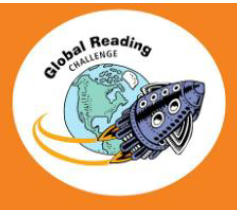 Student Name: __________________________________________________________Grade: ___________________                   Teacher: _______________________By signing up to participate in the Global Reading Challenge, I understand that it is my responsibility to do the following items: • I agree to read at least 2 books, as determined by my team, by the end of January. • I agree to give my best effort to help my team by showing up to meetings and being prepared to answer questions on the books I’ve selected to read. • I will work hard to resolve issues that come up for my team in a caring & respectful way. • I will show good sportsmanship towards myself and others during GRC practices and competition. To ensure a fair competition, Mrs. Bakker will create teams. Each team will consist of students in both 4th and 5th grades, as well as students with a variety of reading levels. The Seattle Public Library will provide books to students. All books are to be returned to the school library after competition. My student _______________________________________ has my permission to participate in the Global Reading Challenge. We have read over the responsibilities of a Global Reading Challenge member and agree to follow those responsibilities. Parent Signature: __________________________________________________Student Signature: _____________________________________________________Email address for family communication: ___________________________________________________Parents: This is an optional in-school activity. You may encourage your student, but please let students determine whether or not they would like to participate. If you have any questions please contact me at labakker@seattleschools.org. Thank you, Luci Bakker